Sołecka Strategia Rozwoju WsiJanowice Wielkie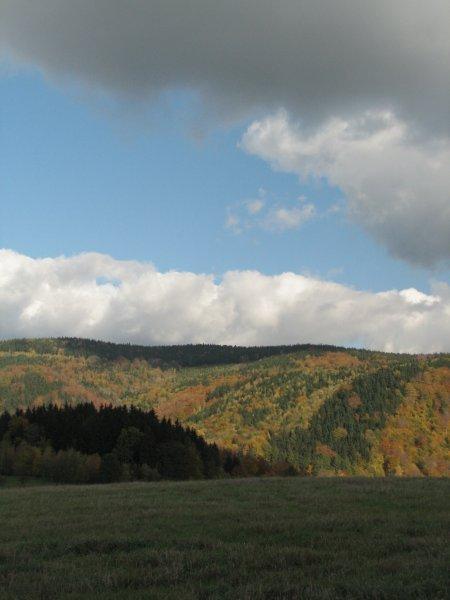 Listopad 2012 – listopad 2016 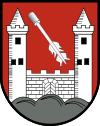 Spis treściAnaliza zasobów								3											Analiza SWOT								8												Analiza potencjału rozwojowego wsi				10									Wizja										11 											Program krótkoterminowy						12												Program długoterminowy						13							Fotografie									16											1. Analiza zasobów2. Analiza SWOT Analiza potencjału rozwojowego wsi 4. Wizja miejscowości Wizja hasłowa Janowice Wielkie -  wieś rudawskich  kolorów i  smakówWizja opisowaJanowice  Wielkie  to  bogata  kolorami,  doskonale  zagospodarowana  wieś  położona  
w  sercu  Rudaw  Janowickich . Różnorodne  walory  przyrodnicze i  kulturowe  tworzą  niepowtarzalny  klimat , przyciągający aktywnych  i  ciekawych  nowych  wrażeń  turystów . Przyjaźni  i  otwarci  mieszkańcy  są  zaangażowani  w  codzienne  życie  wsi i  szanują  wspólnie  wypracowane  dobra.5. Program krótkoterminowy odnowy wsi  na okres 01.2013 – 12.20136. Plan i program odnowy wsi 7.  Fotografie 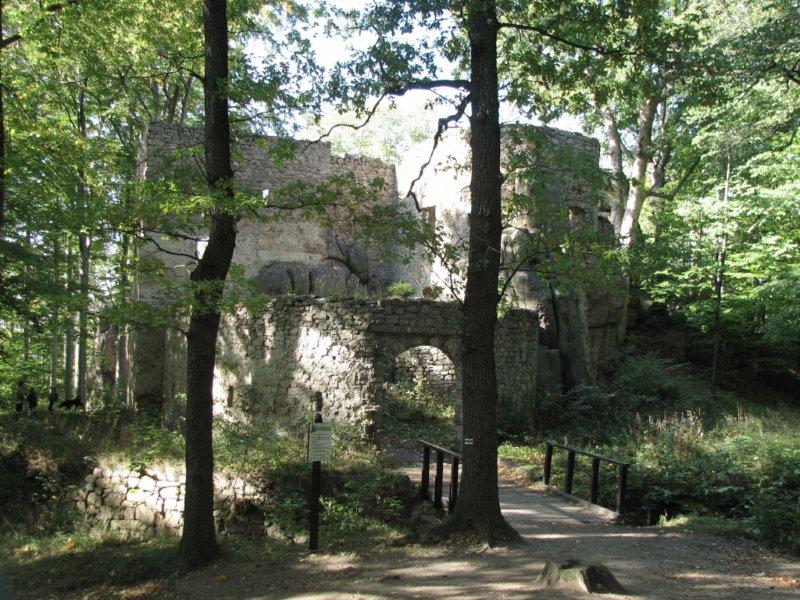 Zamek Bolczów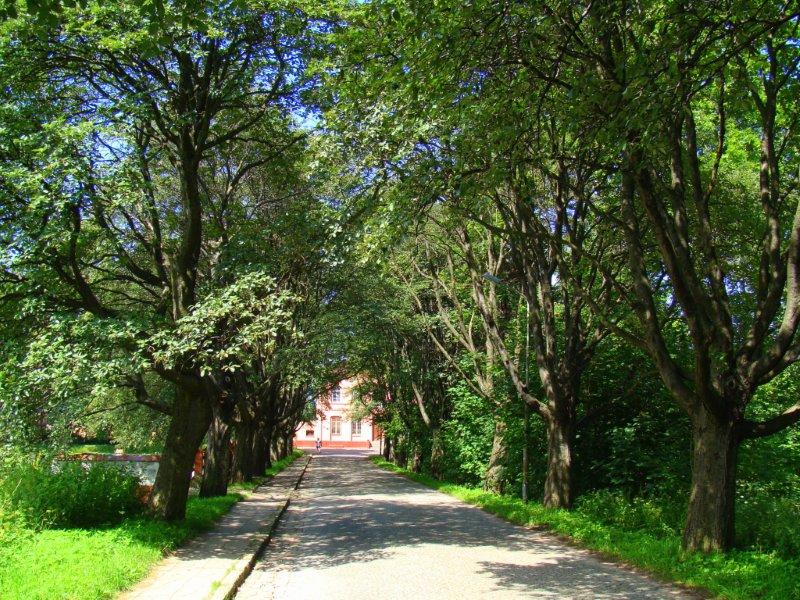 Aleja Jarząba Szwedzkiego ( w tle budynek stacji PKP)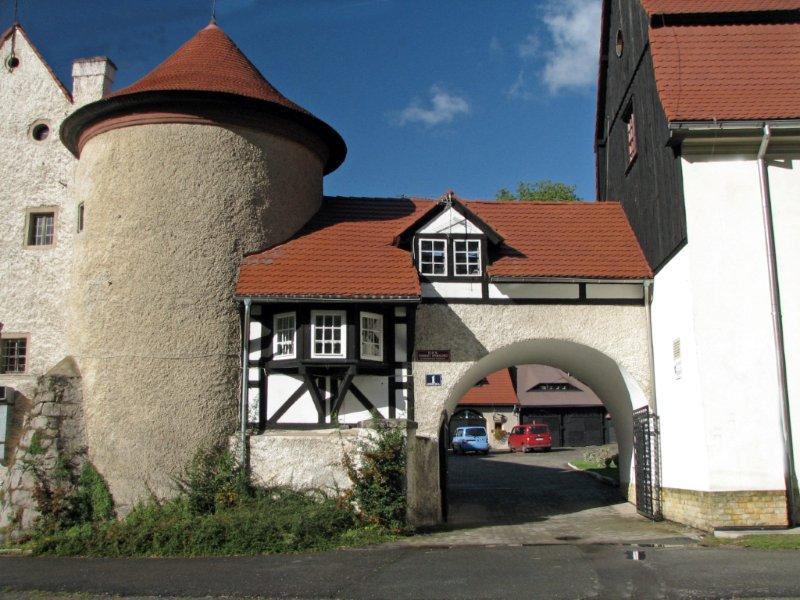 Pałac (obecnie Dom Pomocy Społecznej)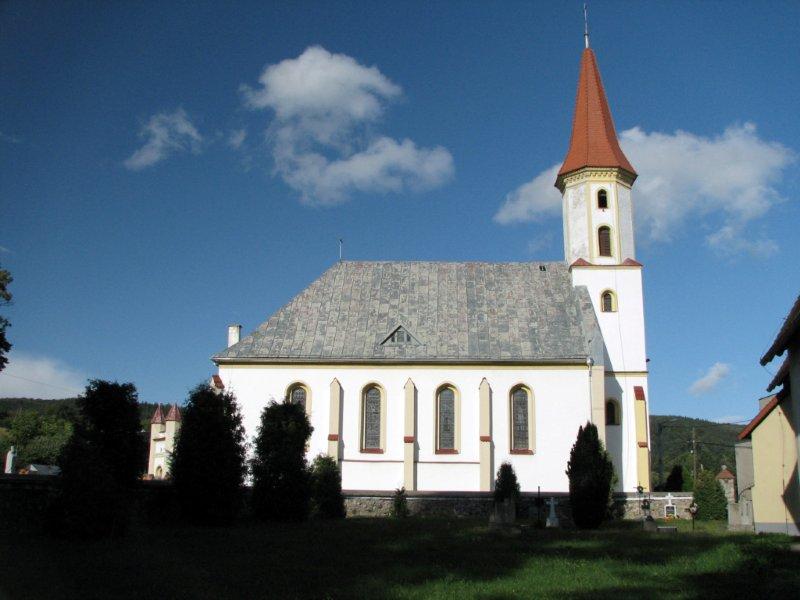 Kościół pw. Jana Chrzciciela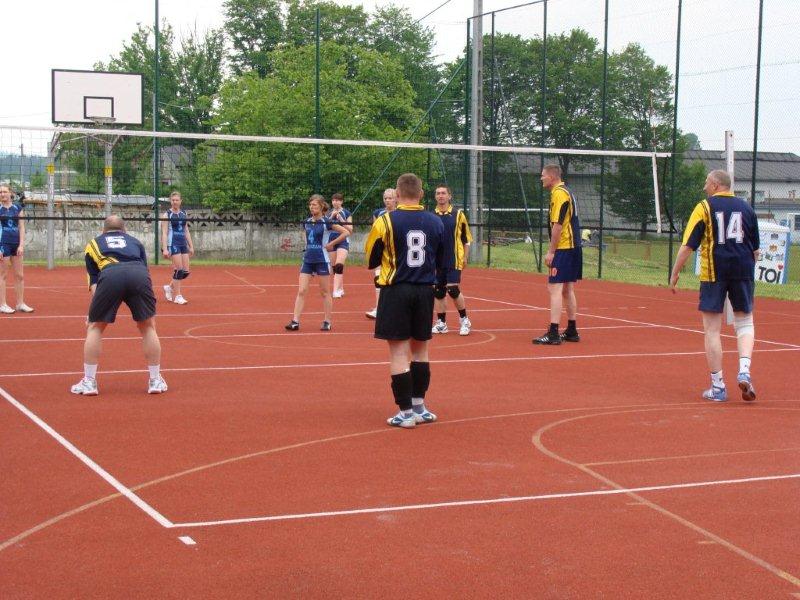 Kompleks sportowy „ Orlik 2012”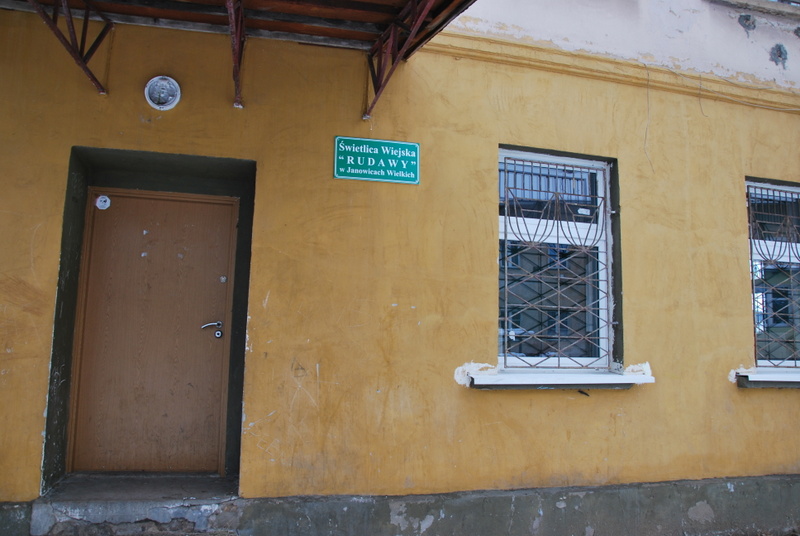 Świetlica wiejska „Rudawy”ANALIZA ZASOBÓW CZ IANALIZA ZASOBÓW CZ IANALIZA ZASOBÓW CZ IANALIZA ZASOBÓW CZ IANALIZA ZASOBÓW CZ IRodzaj zasobuOpis (nazwanie) zasobu jakim wieś dysponujeZnaczenie zasobu(odpowiednio wstaw X)Znaczenie zasobu(odpowiednio wstaw X)Znaczenie zasobu(odpowiednio wstaw X)Rodzaj zasobuOpis (nazwanie) zasobu jakim wieś dysponujeMałeDużeWyróż-niające12345Przyrodniczy-walory krajobrazu, rzeźby terenu.....................Rudawski Park  KrajobrazowyGóryDuża ilość lasówXXX-stan środowiska................................................-walory klimatu..................................................Umiarkowany  klimatX-walory szaty roślinnej........................................Aleja Jarząba  SzwedzkiegoTulipanowiecAleja pod  prewentorium (Zespołem Profilaktyki i Rehabilitacji)Cztery parkiXXXX-cenne przyrodniczo obszary lub obiekty..........Formy  skalneRudawy  janowickie XX-świat zwierzęcy (ostoje, siedliska)...................Sarny , jelenie , dziki ,lisy ,wiewiórki ,mrówki (kopce) ,dzikie  kaczkiX-wody powierzchniowe (cieki, rzeki, stawy).......Hutniczy  potokRzeka bóbr – potok  JanówkaDuża liczba zbiorników  wodnych XXX-wody podziemne...............................................-gleby.................................................................Łąki głównie V  klasaX-kopaliny............................................................Minerały   ?-walory geotechniczne..................................................................................................................Kulturowy-walory architektury ............................................Liczna  architektura poniemiecka Tunele kolejoweWiadukty kolejoweMost na BobrzeXXXX-walory przestrzeni wiejskiej publicznej...............Znacznie  rozproszona  zabudowaX-walory przestrzeni wiejskiej prywatnej .............-zabytki i pamiątki historyczne ..........................Tablica  pamiątkowa  przy  moście Zamek  BolczówDPS  dawny  pałacWyłuszczarnia  nasionWieża  ciśnień pozostałość po fabryce papieruXXXXX-osobliwości kulturowe.......................................-miejsca, osoby i przedmioty kultu...................Dwa  kościołyEpitafia koło kościołaKrzyż pokutnyFigurka  z  krzyżem P.JezusaFigurka M.Boskiej( ul.Nadbrzeżna)XXXXX-święta, odpusty, pielgrzymki............................Boże Ciało, Odpust  Parafialny (25 listopada 2012)X-tradycje, obrzędy, gwara.................................-legendy, podania i fakty historyczne..............Legenda o  Kapelanie Legenda  o  białej  damie  pod  BoczowemLegenda  o  Janie  kuszniku (Srebrnym)XXXX-przekazy literackie...........................................Kronika Dory  Puschmann Kręte  drogi  prowadzą  do  Janowic-ważne postacie i przekazy  historyczne.............-specyficzne nazwy............................................ Podfabryczna, Stare Janowice X-specyficzne potrawy..........................................- dawne zawody... ............................................- zespoły artystyczne, twórcy..........................................................................................................................................................................................2 zespoły  artystyczne (Rudawianie i Bolczowianie)Rzeźbiarze –P.Hanus ,Pani HanusMalarze -  P.Bajek ,P DudziakFotograficy  amatorscy  i  zawodowi P. Bochynek, Rodzina PisarskichXXXXANALIZA ZASOBÓW CZ IIANALIZA ZASOBÓW CZ IIANALIZA ZASOBÓW CZ IIANALIZA ZASOBÓW CZ IIANALIZA ZASOBÓW CZ IIRodzaj zasobuOpis (nazwanie)  zasobu jakim wieś dysponujeZnaczenie zasobu(odpowiednio wstaw X)Znaczenie zasobu(odpowiednio wstaw X)Znaczenie zasobu(odpowiednio wstaw X)Rodzaj zasobuOpis (nazwanie)  zasobu jakim wieś dysponujeMałeDużeWyróż-niające12345 Obiekty i tereny-działki pod zabudowę mieszkaniową..................Duża ilość  działek w  rękach  prywatnychX-działki pod domy letniskowe...............................-działki pod zakłady usługowe i przemysł............-pustostany mieszkaniowe....................................Pojedyncze mieszkaniaX-pustostany poprzemysłowe.................................Letnia  poczekalnia  dworzec PKP Budynki   PKPDawna restauracjaHala poprodukcyjnaWieża ciśnień przy dawnej fabryce papieruRuiny  starego  tartakuXXXXX-tradycyjne nie użytkowane obiekty gospodarskie (stodoły, spichlerze, kuźnie, młyny, itp.)............................................................................................Mieszalnia  paszRuiny  strzelnicy  sportowejXXInfrastruktura społeczna-place publicznych spotkań, festynów..................Teren rekreacyjny Zielona DolinaNiewielki skwerek przy WitaczuTeren przy świetlicy wiejskiej XXX-sale spotkań, świetlice, kluby.............................Świetlica  wiejska RudawySala  komputerowa  OSPSala w budynku na terenie rekreacyjnym Zielona DolinaXXX-miejsca  uprawiania sportu................................Korty tenisoweHala  sportowaBoisko szkolneOrlikBoisko  sportoweBoisko  do  piłki  siatkowejXXXXXX-miejsca rekreacji................................................Place  zabawPark przy ul. 1 MajaXX-ścieżki rowerowe, szlaki turyst. ...........................Szlak  Zamków  PiastowskichSzlaki  rowerowe Szlaki konneSzlaki  piesze  w tym  główny szlak  sudecki  im .M .OrłowiczaXXXX-szkoły...................................................................Szkoła  podstawowaGimnazjumXX-przedszkola.........................................................przedszkoleX-biblioteki..............................................................Gminna  bibliotekaX-placówki opieki społecznej.................................Dom  Pomocy  SpołecznejX-placówki służby zdrowia................................................................................................................Ośrodek  Zdrowia Szpital  RehabilitacyjnyDwie aptekiXXXInfrastruktura techniczna-wodociąg, kanalizacja.......................................................................................................................80% wodociąg50% kanalizacjaXX-drogi (nawierzchnia, oznakowanie oświetlenie).............................................................................................Drogi  asfaltowe i szutroweNajgorszy  stan  techniczny  drogi  powiatoweOświetlenie około 80%XXXchodniki, parkingi, przystanki...........................................................................................................Parking  -Urząd  gminy, szkoła ,cmentarz, koło byłej  Fabryki  Papieru, wzdłuż ul .Kopernika,  Dino.5 przystanków – trzy wiatyXsieć telefoniczna .i dostępność internetu.............Telefonia  bardzo  dobry  dostępXtelefonia komórkowa............................................Tak dobry  dostępXinne....... .........................................................................................................................................oczyszczalnia  ścieków elektrownia wodna XXANALIZA ZASOBÓW CZ IIIANALIZA ZASOBÓW CZ IIIANALIZA ZASOBÓW CZ IIIANALIZA ZASOBÓW CZ IIIANALIZA ZASOBÓW CZ IIIRodzaj zasobuOpis (nazwanie)  zasobu jakim wieś dysponujeZnaczenie zasobu( odpowiednio wstaw X)Znaczenie zasobu( odpowiednio wstaw X)Znaczenie zasobu( odpowiednio wstaw X)Rodzaj zasobuOpis (nazwanie)  zasobu jakim wieś dysponujeMałeDużeWyróż-niające12345Gospodarka, rolnictwo- Miejsca pracy (gdzie,  ile? )..................................Piekarnia Szpecht  10 osóbDino  11 osóbSzkoła  ok.50 osóbBet-form 15 osóbGmina i jednostki podległe  29 osóbSzpital rehabilitacyjny  około 50osóbDPS  20 osóbXXXXXX-znane firmy produkcyjne i zakłady usługowe......... i ich produkty..........................................................Bet –FormSudeckie  Przedsiębiorstwo  Dróg i Mostów MellerPiekarnia  SzpechtXXX-gastronomia...........................................................Pizzeria Bar MamaRosaXX-miejsca noclegowe................................................Około  5 –ciu  obiektów  agroturystycznychX-gospodarstwa rolne ...............................................3  gospodarstwa  rolne  (P. Gołębski, P. Jaros, P. Buczkowski)X-uprawy hodowle,....................................................-możliwe do wykorzystania odpady produkcyjneOsad  z  oczyszczalni   ścieków – związki  azotuX-zasoby odnawialnych energii..................................................................................................................Elektrownia  wodna Pojedyncze ogniwa  słoneczneXXŚrodki finansowe i pozyskiwanie funduszy-środki udostępniane przez gminę..........................Fundusz sołeckiŚrodki  na  zadania  publiczne (sport)XX- środki wypracowywane.........................................Środki pozyskiwane  przez  organizacje  pozarządowe  SponsorzyXXMieszkańcy (kapitał społeczny i ludzki)-Autorytety i znane postacie we wsi.........................P. Janina MyślickaP. HanusBogdan MarkowskiXXXX-Krajanie znani w regionie, w kraju i zagranicą........P. Głoskowski (występ  w  Szansie  na  sukces)X-Osoby o specyficznej lub ważnej dla wiedzy i umiejętnościach, m.in. studenci..............................Przewodnicy  sudeccy P.ŁąckaCukiernik P.GłoskowskiMuzycy Dwa  zespoły  Forte i Artur  SzajnaOsoba  prowadząca  szkółkę  narciarską  P .GórnickiXXXXXX-Przedsiębiorcy, sponsorzy.....................................Szpecht, Meller ,Bet-form,, sklepy.X-Osoby z dostępem do Internetu i umiejętnościach informatycznych......................................................-Pracownicy nauki....................................................-Związki i stowarzyszenia........................................OSP, GLKS, Stowarzyszenie  Polsko – Niemiecko- Duńskie Rudawy, Stowarzyszenie  Mieszkańcy  Gminie, Fundacja  Przystanek  Dobrych  Myśli,Związek Kombatantów ,Stowarzyszenie Góry Szalonych Możliwości, Stowarzyszenie Bolczowianie, UKS SokolikiXXXXX-Kontakty zewnętrzne (np. z mediami)....................Nowiny  JeleniogórskiePortal  JelonkaXX-Współpraca zagraniczna i krajowa...............................................................................................................................Z  Partnerstwem  Ducha  Gór Porozumienie  z  gminami  partnerskimiMarka  Lokalna  Starostwo PowiatoweXXXInformacje dostępne o wsi-Publikatory, lokalna prasa......................................Informator  JanowickiX-Książki, przewodniki...............................................Słownik  Geografii  SudetówX-Strony www............................................................www.janowicewielkie.eu,www.rudawyjanowickie.plwww.duchgor.orgwww.polana.art.plFan Page  gminy  na facebookProfil Grupy Odnowy Wsi na FacebookXXXXXXSILNESŁABE(ATUTY WEWNETRZNE)(SŁABOSCI WEWNĘTRZNE)(CZYNNIKI  WEWNĘTRZNE)    (CZYNNIKI  WEWNĘTRZNE)    1.Połozenie  geograficzne    J2.Bogate  zasoby  przyrodnicze (lasy, wody, formy  skalne)T2.a Położenie  z  dala  od  ośrodków  produkcyjnych  czyste  powietrze i  spokój  J3.Bogata infrastruktura   społeczna   J3a.Dostep  do  Urzędów  i  instytucji J4.Aktywna  grupa  młodzieży  i  seniorów  J5.Zaangażowana i aktywna grupa odnowy wsi J5a. Umiejętność  pozyskiwania  środków  zewnętrznych B6.Położenie  na  trasie  Jelenia Góra i Wrocław  J6a. Dobrze  rozwinięta sieć  szlaków  turystycznych  J7. Liczne inicjatywy organizowane przez grupy społeczników (np. Dzień Dziecka, Polana, O, jabłko pieczone) J8.Prężnie  działająca  świetlica  wiejska  J9.Różnorodność  kulturowa  T10.Wielu  uzdolnionych  mieszkańców  J11.Duża  tolerancyjność  religijna  J12. Dobry dostęp do usług (fryzjer, kosmetyczka, ośrodek zdrowia, usługi krawieckie, ośrodek zdrowia, warsztaty samochodowe) J.1.Słabe  zaangażowanie  większości  społeczeństwa   J1a.Przekonanie  wielu mieszkańców o  braku szans  na zmiany  J2.Mała  ilość zakładów  produkcyjnych  B3 Słaba baza  noclegowa i gastronomiczna  B3a. Słabe  połączenie  z  większymi  ośrodkami w  weekendy  J3b.Brak  stałego posterunku policji  J4. Słabe wykorzystywanie potencjału wsi B5.Niszczejące  ciekawe  obiekty  (kort tenisowy , tartak , strzelnica)  S5a.Powtarzające  się  akty  wandalizmu  J6.Duża  liczba  osób  mających  problemy  z  nałogami  J7.Kiepski  stan  dróg  powiatowych  S8.Zamknięta stacja  kolejowa   S9. Brak bankomatu i punktu bankowego J10. Starzenie się Alei Jarząba Szwedzkiego (pomnika przyrody) T11. Tzw. niska emisja w okresie zimowym J12. Zły stan chodników: przy drodze powiatowej i ul. Wojska Polskiego S13. Niedostosowanie infrastruktury do potrzeb osób starszych i niepełnosprawnych S SZANSEZAGROŻENIA(OKAZJE ZEWNETRZNE PŁYNACE Z OTOCZENIA)(ZAGROŻENIA PŁYNĄCE Z OTOCZENIA)(CZYNNIKI ZEWNĘTRZNE)(CZYNNIKI ZEWNĘTRZNE)1.Rozwój  turystyki  wiejskiej  B2.Zainteresowanie  inwestorów  terenami  gminnymi B2a. Rozwój  alternatywnych  form  turystyki (wspinaczka ,turystyka  konna ,rowerowa  ,piesza, ) questing ,  geocaching   J3.Popularność  Zamku  Bolczów   T4.Możliwości  pozyskiwania  środków  zewnętrznych  B5.Wzrost  zainteresowania  wsią  ze  strony  pacjentów  Szpitala  Rehabilitacyjnego  B6.Przychylne  nastawienie  władz  gminy  J7.Współpraca  z  organizacjami  pozarządowymi   B8.Zagospodarowanie  odpadów z  oczyszczalni  ścieków   B9.Współporaca z  innymi  sołectwami  J10. Współpraca  z  gminami  partnerskimi  J11. Zwiększenie liczby połączeń kolejowych J 12. Zwiększanie wykorzystania nowoczesnych technologii i odnawialnych źródeł energii J1.Słaba  kondycja  finansowa  gminy   B1a. Zmniejszająca się potrzeba  działania  społecznego  J2.Konkurencja  dużych  ośrodków  turystycznych  B3.Brak  poszanowania  dla  dobra  wspólnego  J4. Wzrost świadomego bezrobocia „na życzenie”  B4 a Większa konkurencja w pozyskiwaniu środków zewnętrznych dla wsi B5.Anomalia  pogodowe  J6. Mała świadomość dotycząca rozwiązań proekologicznych i prośrodowiskowych JKluczowy problemOdpowiedźPropozycja projektu(nazwa)Czy nas stać na realizację?(tak/nie)Czy nas stać na realizację?(tak/nie)PunktacjaHierarchiaKluczowy problemOdpowiedźPropozycja projektu(nazwa)OrganizacyjnieFinansowoCo nas najbardziej zintegruje?Wspólne  działania na rzecz  wsiPromocja wsi  na  zamku  Bolczów  połączona  z  corocznym  sprzątaniem  zamku Maj  2013xx3,1,5,2,3,5,3,5,4,334    3Na czy nam najbardziej zależy?Wzmocnienie  identyfikacji  naszej  wsi  wśród  mieszkańców  i  turystówKonkurs  na  produkt lokalny  Czerwiec 2013xx4,3,4,4,5,3,4,4,5,439   1Co nam najbardziej przeszkadza?Mała integracjamieszkańców Wyjazd  na  grzyby  Wrzesień 2013x -2,5,2,3,4,1,2,2,3,1,25   4Co najbardziej zmieni nasze życie?Promocja wsiWykonanie  witacza Wrzesień  Październik 2013x -5,4,3,5,2,4,5,3,2,5,38     2Co nam przyjdzie najłatwiej?Organizowanie  wolnego  czasuLepienie  figur  ze  śniegu  połączone  z  ogniskiemLuty  2013  xx1,2,1,1,1,2,1,1,1,213   5I. Plan rozwojuI. Plan rozwojuI. Plan rozwojuI. Plan rozwojuII. Program odnowy wsi na lata 2016 - 2026Cele Co trzeba osiągnąć by urzeczywistnić wizję wsi?2. Co  pomoże osiągnąć cele?2. Co  pomoże osiągnąć cele?3. Co może przeszkodzić?ProjektyCo  wykonamy?Cele Co trzeba osiągnąć by urzeczywistnić wizję wsi?Zasoby Czego użyjemy?ATUTYSilne stronyi SzanseCo wykorzystamy?BARIERYSłabe stronyCo wyeliminujemy?ZagrożeniaCzego  unikniemy?ProjektyCo  wykonamy?A. TOŻSAMOŚĆ WSI  I  WARTOŚCI  ŻYCIA  WIEJSKIEGOA. TOŻSAMOŚĆ WSI  I  WARTOŚCI  ŻYCIA  WIEJSKIEGOA. TOŻSAMOŚĆ WSI  I  WARTOŚCI  ŻYCIA  WIEJSKIEGOA. TOŻSAMOŚĆ WSI  I  WARTOŚCI  ŻYCIA  WIEJSKIEGOA. TOŻSAMOŚĆ WSI  I  WARTOŚCI  ŻYCIA  WIEJSKIEGO1.Ochrona  dziedzictwa  przyrodniczego i kulturowego2. Podkreślenie bogactwa lokalnych zasobów przyrodniczych i kulturowych3.Wzrost  tożsamości  kulturowej i społecznejParki wiejskieRuiny tartakuDawna strzelnicaWyłuszczarnia nasionLokalne produktyLegendy i baśnieLinia kolejowaMieszkańcyOrganizacje pozarządoweAleja Jarząba Szwedzkiego Bogate zasoby przyrodniczePołożenie na trasie Jelenia Góra-WrocławDuży potencjał ludzkiWiedza mieszkańców nt. historii wsiUmiejętność pozyskiwania środków zewnętrznych.niszczejące ciekawe obiektyPrzekonanie wielu mieszkańców o braku szans na zmianySłabe zaangażowanie większości społeczeństwaZmniejszająca się potrzeba działania społecznegoStarzenie się Alei Jarząba Szwedzkiego1.1. Rewitalizacja parków1.2. Odnowienie i wyeksponowanie  zaniedbanych  obiektów   stary  tartak, strzelnica, wyłuszczarnia nasion , 1.3. Dokonywanie nowych nasadzeń na Alei Jarząba Szwedzkiego w miejsce usuniętych chorych i obumierających drzew 1.4. Oznakowanie dojścia do kamiennych tablic pod Zamkiem Bolczów2.1. Warsztaty potraw z produktów charakterystycznych dla okolicy2.2 Konkurs na  produkt  lokalny z  wykorzystaniem  posiadanych  zasobów3.1. Inwentaryzacja legend  i  baśni  na  temat Janowic Wielkich i  stworzenie  pod  tym  kątem  lokalnego szlaku turystycznego3.2. Organizacja imprezy  z  okazji  150 - lecia  otwarcia linii kolejowej B. STANDARD  ŻYCIAB. STANDARD  ŻYCIAB. STANDARD  ŻYCIAB. STANDARD  ŻYCIAB. STANDARD  ŻYCIA1.Ujednolicenie  charakteru wsi2.Poprawa  wizerunku  wsi3.Zagospodarowanie  centrum  wsi4. Poprawa stanu infrastruktury drogowej5. Rozwój infrastruktury społecznej 6. Likwidacja barier architektonicznych w przestrzeni publicznej Tereny publiczne na wsiPrywatne gospodarstwaStacja PKPMieszkańcyOrganizacjePozarządoweDroga powiatowa\Chodniki: przy drodze powiatowej i ul. Wojska PolskiegoTeren Zielonej DolinyPrzychylne nastawienie władz gminyUmiejętność pozyskiwania środków zewnętrznychBogata infrastruktura społecznaDuży potencjał ludzkiSłaba kondycja finansowa gminySłabe zaangażowanie większości społeczeństwaPrzekonanie wielu mieszkańców o braku szansy na zmianyZamknięta stacja kolejowaZły stan drogi powiatowej i chodników przy drodze powiatowej i ul. Wojska Polskiego1.1 Wykonanie tablic ogłoszeniowych z kierunkowskazami do ciekawych miejsc we wsi i okolicy2.1. Organizacja konkursu na najpiękniejsze gospodarstwo2.2. Odnowienie starego słupa ogłoszeniowego przy stacji PKP 2.3. Zmiana koloru elewacji budynku stacji kolejowej 3.1.Odtworzenie  letniej  poczekalni3.2.Odnowienie  całego  terenu przy PKP3.3. Adaptacja budynku stacji kolejowej na działania społeczne4.1. Remont drogi powiatowej przebiegającej przez wieś 4.2 Remont chodnika przy drodze powiatowej i ul. Wojska Polskiego 5.1. Budowa domu wiejskiego 5.2. Remont świetlicy wiejskiej 5.3. Remont kompleksu sportowego (boisko piłkarskie + szatnie) 5.4. Dalsze zagospodarowywanie terenu rekreacyjnego  Zielona Dolina 5.5. Stworzenie miejsca dla najmłodszych na Zielonej Dolinie 5.6. Dokończenie rewitalizacji części parku przy ul. 1 Maja oraz rewitalizacja jego dalszej części po drugiej stronie ulicy i zagospodarowanie ich na teren wypoczynkowy 6.1. Budowa kładki dla osób niepełnosprawnych, matek z dziećmi w wózkach, łączącej wyspę z terenem rekreacyjnym Zielonej Doliny 6.2. Wykonanie podjazdów dla osób niepełnosprawnych do budynków użyteczności publicznej (świetlica, Urząd Gminy) C. JAKOŚĆ  ŻYCIAC. JAKOŚĆ  ŻYCIAC. JAKOŚĆ  ŻYCIAC. JAKOŚĆ  ŻYCIAC. JAKOŚĆ  ŻYCIA1.Zwiększenie integracji mieszkańców2. Poprawa  bezpieczeństwa3. Wzbogacenie  oferty  kulturalnej i edukacyjnej, rekreacyjnej 4. Promocja  zdrowego  trybu  życia5. Wzrost poczucia wspólnoty i odpowiedzialności za lokalne dobro6. Poprawa stanu środowiska naturalnegoTereny publiczne we wsiMieszkańcyImprezy wiejskieMieszkańcyOrganizacjePozarządoweŚwietlica wiejska RudawyKorty tenisoweHala  sportowaBoisko szkolneOrlikBoisko  sportoweBoisko  do  piłki  siatkowejPlace zabawFormy skalneRudawy janowickieTeren Zielonej DolinyDrogi publiczneTereny publicznePrzychylne nastawienie władz gminyUmiejętność pozyskiwania środków zewnętrznychBogata infrastruktura społecznaDuży potencjał ludzkiPrężnie działająca świetlica wiejskaWielu uzdolnionych mieszkańcówRozwój alternatywnych form turystykiWspółpraca z innymi sołectwami i gminami partnerskimiSłaba współpraca między instytucjami i organizacjamiBrak poszanowania dla dobra wspólnegoSłabe zaangażowanie większości społeczeństwa,Przekonanie wielu mieszkańców o braku szans na zmianyBrak stałego posterunku policjiPowtarzające się akty wandalizmuNiska emisja w okresie zimowym Mała świadomość dotycząca rozwiązań proekologicznych i prośrodowiskowych1.1.Utworzenie skwerków integracyjnych, którymi opiekować się będą sami mieszkańcy1.2. Organizacja dorocznego święta jabłka „O, jabłko pieczone!”1.3. Organizacja dorocznej imprezy integracyjnej dla mieszkańców 2.1.Stworzenie systemu monitoringu wsi 2.2. Zamontowanie dodatkowych świetlnych w najważniejszych punktach wsi2.3. Postawienie ławek – miejsc do odpoczynku wzdłuż dróg wiejskich 3.1. Stworzenie  kalendarza  stałych  imprez3.2.Organizowanie plenerowego kina  letniego3.3. Organizacja zawodów/imprez wędkarskich 3.4. Organizacja imprez, zajęć i warsztatów dla mieszkańców (np. Dzień Dziecka, Mikołajki, warsztaty międzypokoleniowe)3.5. Wytyczenie szlaku rowerowego z miejscami odpoczynku, łączącego wieś z innymi sołectwami 3.6. Wytyczenie szlaku pieszego pokazującego najciekawsze miejsca we wsi 4.1.Organizacja  cyklu  imprez  promujących  aktywne  formy  turystyki5.1. Cykliczna aktualizacja Sołeckiej Strategii Rozwoju Wsi6.1. Organizacja akcji propagujących wykorzystywanie odnawialnych i proekologicznych źródeł energii w gospodarstwach domowych 6.2. Wykorzystywanie nowoczesnych technologii i prośrodowiskowych rozwiązań przy budowie/remoncie obiektów użyteczności publicznejD. BYTD. BYTD. BYTD. BYTD. BYT1.Promocja  wsi2.Stworzenie  możliwości  pozyskiwania  dodatkowych dochodów3. Uwypuklanie charakterystycznych, niepowtarzalnych cech wsiZamek BolczówDworzec PKPSzpital RehabilitacyjnyMieszkańcyOrganizacje pozarządoweZasoby przyrodnicze Popularność zamku BolczówPrzychylne nastawienie władz gminyUmiejętność pozyskiwania środków zewnętrznychDuży potencjał ludzkiRozwój turystyki wiejskiejWzrost zainteresowania wsią ze strony pacjentów szpitala rehabilitacyjnegoKonkurencja dużych ośrodków turystycznychBrak poszanowania dla dobra wspólnegoPrzekonanie wielu mieszkańców o braku szansy na zmianyZmniejszająca się potrzeba działania społecznegoMała infrastruktura turystycznaSłabe wykorzystywanie potencjału wsi1.1.Organizowanie  akcji  promocyjnych  na  Zamku  Bolczów1.2. Stworzenie  gry (planszowej lub komputerowej)  promującej  Janowice Wielkie1.3. Tworzenie atrakcji w terenie (np. gier terenowych, questów, skrzynek geocachingowych)1.4. wydawanie materiałów promocyjnych wsi zgodnie z aktualnymi potrzebami1.5. Wykonanie tablic – mapy wsi2.1.Stworzenie  oferty dla  kuracjuszy  Szpitala  Rehabilitacyjnego i turystów 3.1. Stworzenie systemu identyfikacji wizualnej wsi nawiązującej do jej charakterystycznych cech